Formulaire d’inscription CAP’Tivan – Vacances d’été Août 2022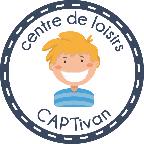 Du 01 août au 26 aoûtAprès avoir complété le questionnaire :Enregistrez le documentChangez le nom du document en mettant le nom de l’enfant Et envoyez celui-ci à l’adresse : captivan@capsport-epi.frResponsable légal :Responsable légal :Responsable légal :Responsable légal :Nom : Nom : Nom : Prénom :Enfant :Enfant :Enfant :Enfant :Enfant :Enfant :Enfant :Enfant :Enfant :Nom :Nom :Nom :Prénom :Groupe d’âge : cochez la case correspondanteGroupe d’âge : cochez la case correspondanteGroupe d’âge : cochez la case correspondanteGroupe d’âge : cochez la case correspondanteGroupe d’âge : cochez la case correspondante3/5 ans3/5 ans3/5 ans6/12 ans6/12 ans6/12 ansPrésence de l’enfant : cochez la case correspondante* SPOR’Tivan est notre stage sportif ouvert au 6/12 ansPrésence de l’enfant : cochez la case correspondante* SPOR’Tivan est notre stage sportif ouvert au 6/12 ansPrésence de l’enfant : cochez la case correspondante* SPOR’Tivan est notre stage sportif ouvert au 6/12 ansPrésence de l’enfant : cochez la case correspondante* SPOR’Tivan est notre stage sportif ouvert au 6/12 ansPrésence de l’enfant : cochez la case correspondante* SPOR’Tivan est notre stage sportif ouvert au 6/12 ansPrésence de l’enfant : cochez la case correspondante* SPOR’Tivan est notre stage sportif ouvert au 6/12 ansSEMAINE 01 au 05 aoûtSEMAINE 01 au 05 aoûtLMM01/02/03MJV03/04/05MJV03/04/05Semaine 01 au 05Semaine du 01 au 05 août CAP’TivanSemaine du 01 au 05 août CAP’TivanSEMAINE 08 au 12 aoûtSEMAINE 08 au 12 aoûtLMM08/09/10MJV10/11/12MJV10/11/12Semaine 08 au 12Semaine du 08 au 12 août CAP’TivanSemaine du 08 au 12 août CAP’TivanFermeture du 15 au 19 aoûtFermeture du 15 au 19 aoûtFermeture du 15 au 19 aoûtFermeture du 15 au 19 aoûtFermeture du 15 au 19 aoûtFermeture du 15 au 19 aoûtSEMAINE 22 au 26 aoûtSEMAINE 22 au 26 aoûtLMM22/23/24MJV24/25/26MJV24/25/26Semaine 22 au 26Semaine du 22 au 26 août CAP’TivanSemaine du 22 au 26 août CAP’TivanSemaine du 22 au 26 août SPOR’TivanSemaine du 22 au 26 août SPOR’TivanCochez la case :Cochez la case :Cochez la case :Cochez la case :Cochez la case :Cochez la case :Cochez la case :Cochez la case :Cochez la case :J'atteste avoir pris connaissance des modalités d'inscription ci-dessousJ'atteste avoir pris connaissance des modalités d'inscription ci-dessousJ'atteste avoir pris connaissance des modalités d'inscription ci-dessousJ'atteste avoir pris connaissance des modalités d'inscription ci-dessousJ'atteste avoir pris connaissance des modalités d'inscription ci-dessousJ'atteste avoir pris connaissance des modalités d'inscription ci-dessousJ'atteste inscrire mon enfant sur les vacances ci-dessus. Je m'engage à régler le centre de loisirs dans les 7 jours à réception de la facture envoyée par mail. Je m'engage à inscrire mon enfant 7 jours avant la date et prévenir en cas de désinscription, le lundi précédant l'accueil. J'ai pris soin de noter les dates demandées (aucun récapitulatif de ce formulaire ne peut vous être envoyé).J'atteste inscrire mon enfant sur les vacances ci-dessus. Je m'engage à régler le centre de loisirs dans les 7 jours à réception de la facture envoyée par mail. Je m'engage à inscrire mon enfant 7 jours avant la date et prévenir en cas de désinscription, le lundi précédant l'accueil. J'ai pris soin de noter les dates demandées (aucun récapitulatif de ce formulaire ne peut vous être envoyé).J'atteste inscrire mon enfant sur les vacances ci-dessus. Je m'engage à régler le centre de loisirs dans les 7 jours à réception de la facture envoyée par mail. Je m'engage à inscrire mon enfant 7 jours avant la date et prévenir en cas de désinscription, le lundi précédant l'accueil. J'ai pris soin de noter les dates demandées (aucun récapitulatif de ce formulaire ne peut vous être envoyé).J'atteste inscrire mon enfant sur les vacances ci-dessus. Je m'engage à régler le centre de loisirs dans les 7 jours à réception de la facture envoyée par mail. Je m'engage à inscrire mon enfant 7 jours avant la date et prévenir en cas de désinscription, le lundi précédant l'accueil. J'ai pris soin de noter les dates demandées (aucun récapitulatif de ce formulaire ne peut vous être envoyé).J'atteste inscrire mon enfant sur les vacances ci-dessus. Je m'engage à régler le centre de loisirs dans les 7 jours à réception de la facture envoyée par mail. Je m'engage à inscrire mon enfant 7 jours avant la date et prévenir en cas de désinscription, le lundi précédant l'accueil. J'ai pris soin de noter les dates demandées (aucun récapitulatif de ce formulaire ne peut vous être envoyé).J'atteste inscrire mon enfant sur les vacances ci-dessus. Je m'engage à régler le centre de loisirs dans les 7 jours à réception de la facture envoyée par mail. Je m'engage à inscrire mon enfant 7 jours avant la date et prévenir en cas de désinscription, le lundi précédant l'accueil. J'ai pris soin de noter les dates demandées (aucun récapitulatif de ce formulaire ne peut vous être envoyé).